Notes:All speakers scheduled to take the floor should upload the written version of their oral statements through the online system for inscription on the lists of speakers (https://uprreg.ohchr.org/) before the opening of the review.The full text of statements is available on UPR extranet pageIdentity photo-badges valid for the session may be obtained by all delegations, if needed, from the UNOG Security and Safety Section at the “Pregny Gate” (Palais des Nations, 8-14 avenue de la Paix) from 8.00 a.m. to 5.00 p.m. upon presentation of a copy of their letter of accreditation and an identity document.PHOTOGRAPHS AND FILMING: Please note that only accredited media are permitted to film and take photographs in the Assembly Hall.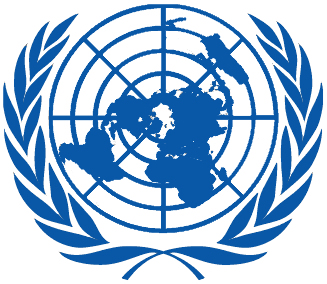 Working Group on the Universal Periodic ReviewWorking Group on the Universal Periodic ReviewThirty-eighth session
Geneva, 3–14 May 2021Order of the DayThirty-eighth session
Geneva, 3–14 May 2021Order of the DayPlenary Meetings Assembly HallFriday, 7 May 2021Plenary Meetings Assembly HallFriday, 7 May 2021MORNING9:00 – 12:30 
9th meetingUPR of PalauNational Report of Palau in accordance with paragraph 15 (a) of the annex to HRC resolution 5/1 and paragraph 5 of the annex to HRC resolution 16/21: A/HRC/WG.6/38/PLW/1Compilation prepared by the OHCHR in accordance with paragraph 15 (b) of the annex to HRC resolution 5/1 and paragraph 5 of the annex to HRC resolution 16/21: A/HRC/WG.6/38/PLW/2Summary prepared by the OHCHR in accordance with paragraph 15 (c) of the annex to HRC resolution 5/1 and paragraph 5 of the annex to HRC resolution 16/21: A/HRC/WG.6/38/PLW/3UPR of PalauNational Report of Palau in accordance with paragraph 15 (a) of the annex to HRC resolution 5/1 and paragraph 5 of the annex to HRC resolution 16/21: A/HRC/WG.6/38/PLW/1Compilation prepared by the OHCHR in accordance with paragraph 15 (b) of the annex to HRC resolution 5/1 and paragraph 5 of the annex to HRC resolution 16/21: A/HRC/WG.6/38/PLW/2Summary prepared by the OHCHR in accordance with paragraph 15 (c) of the annex to HRC resolution 5/1 and paragraph 5 of the annex to HRC resolution 16/21: A/HRC/WG.6/38/PLW/3UPR of PalauNational Report of Palau in accordance with paragraph 15 (a) of the annex to HRC resolution 5/1 and paragraph 5 of the annex to HRC resolution 16/21: A/HRC/WG.6/38/PLW/1Compilation prepared by the OHCHR in accordance with paragraph 15 (b) of the annex to HRC resolution 5/1 and paragraph 5 of the annex to HRC resolution 16/21: A/HRC/WG.6/38/PLW/2Summary prepared by the OHCHR in accordance with paragraph 15 (c) of the annex to HRC resolution 5/1 and paragraph 5 of the annex to HRC resolution 16/21: A/HRC/WG.6/38/PLW/3UPR of PalauNational Report of Palau in accordance with paragraph 15 (a) of the annex to HRC resolution 5/1 and paragraph 5 of the annex to HRC resolution 16/21: A/HRC/WG.6/38/PLW/1Compilation prepared by the OHCHR in accordance with paragraph 15 (b) of the annex to HRC resolution 5/1 and paragraph 5 of the annex to HRC resolution 16/21: A/HRC/WG.6/38/PLW/2Summary prepared by the OHCHR in accordance with paragraph 15 (c) of the annex to HRC resolution 5/1 and paragraph 5 of the annex to HRC resolution 16/21: A/HRC/WG.6/38/PLW/3AFTERNOON15:00 – 18:0010th meetingAdoption of the recommendations section on:Adoption of the recommendations section on:Adoption of the recommendations section on:Adoption of the recommendations section on:Namibia-  Draft report of the UPR Working Group: A/HRC/WG.6/38/L.1Namibia-  Draft report of the UPR Working Group: A/HRC/WG.6/38/L.1Namibia-  Draft report of the UPR Working Group: A/HRC/WG.6/38/L.1Namibia-  Draft report of the UPR Working Group: A/HRC/WG.6/38/L.1Niger-  Draft report of the UPR Working Group: A/HRC/WG.6/38/L.2Niger-  Draft report of the UPR Working Group: A/HRC/WG.6/38/L.2Niger-  Draft report of the UPR Working Group: A/HRC/WG.6/38/L.2Niger-  Draft report of the UPR Working Group: A/HRC/WG.6/38/L.2Mozambique-  Draft report of the UPR Working Group: A/HRC/WG.6/38/L.3Mozambique-  Draft report of the UPR Working Group: A/HRC/WG.6/38/L.3Mozambique-  Draft report of the UPR Working Group: A/HRC/WG.6/38/L.3Mozambique-  Draft report of the UPR Working Group: A/HRC/WG.6/38/L.3Estonia-  Draft report of the UPR Working Group: A/HRC/WG.6/38/L.4Estonia-  Draft report of the UPR Working Group: A/HRC/WG.6/38/L.4Estonia-  Draft report of the UPR Working Group: A/HRC/WG.6/38/L.4Estonia-  Draft report of the UPR Working Group: A/HRC/WG.6/38/L.4Belgium-  Draft report of the UPR Working Group: A/HRC/WG.6/38/L.5Belgium-  Draft report of the UPR Working Group: A/HRC/WG.6/38/L.5Belgium-  Draft report of the UPR Working Group: A/HRC/WG.6/38/L.5Belgium-  Draft report of the UPR Working Group: A/HRC/WG.6/38/L.5Paraguay-  Draft report of the UPR Working Group: A/HRC/WG.6/38/L.6Paraguay-  Draft report of the UPR Working Group: A/HRC/WG.6/38/L.6Paraguay-  Draft report of the UPR Working Group: A/HRC/WG.6/38/L.6Paraguay-  Draft report of the UPR Working Group: A/HRC/WG.6/38/L.6